Figure 1: Submit Questionnaire and Link Questionnaire to Nursing Home(s)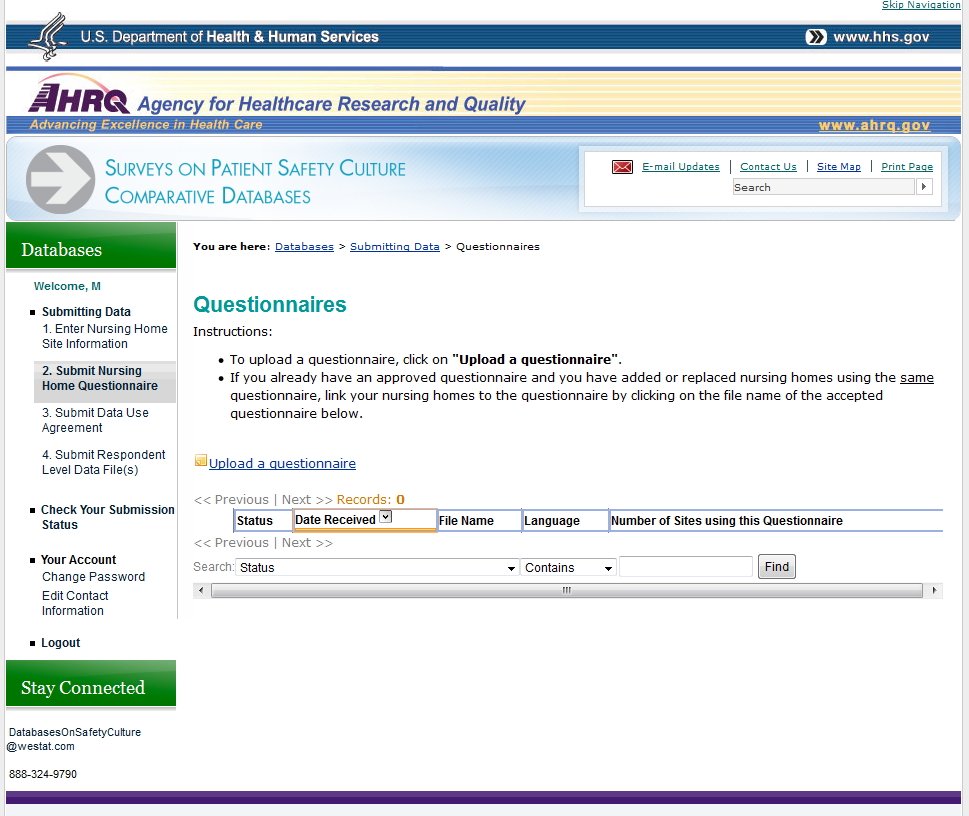 Figure 1: Submit Questionnaire and Link Questionnaire to Nursing Home(s), continued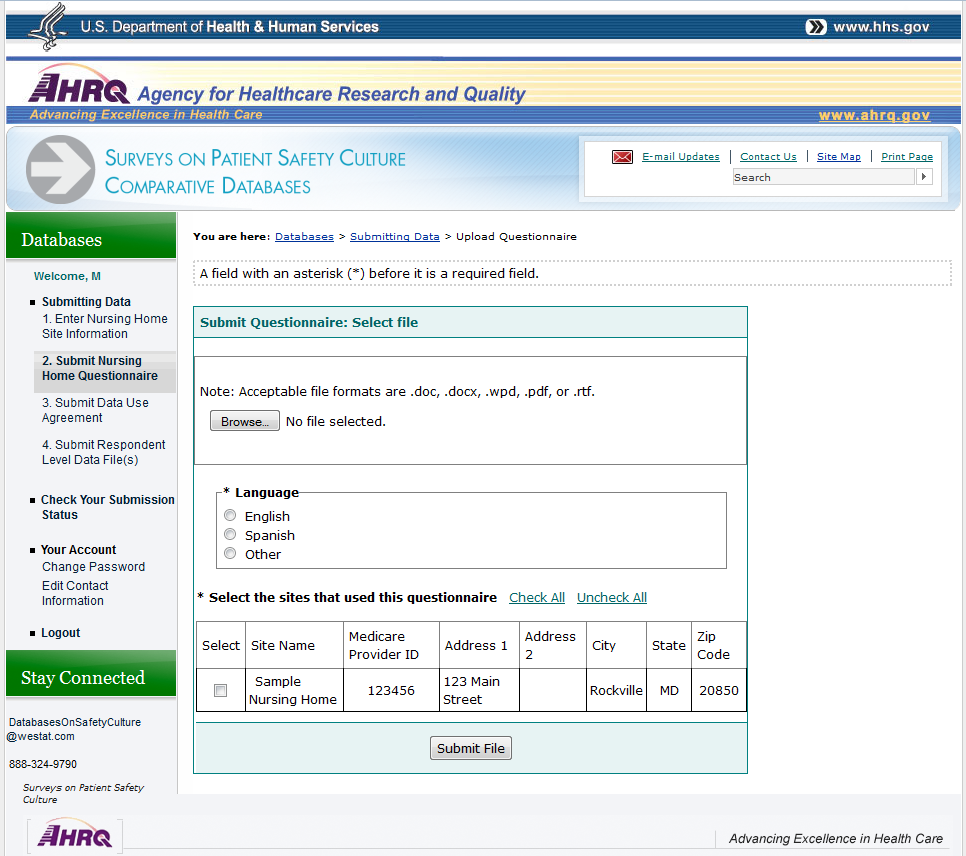 Figure 2: Upload Data File for Each Participating Nursing Home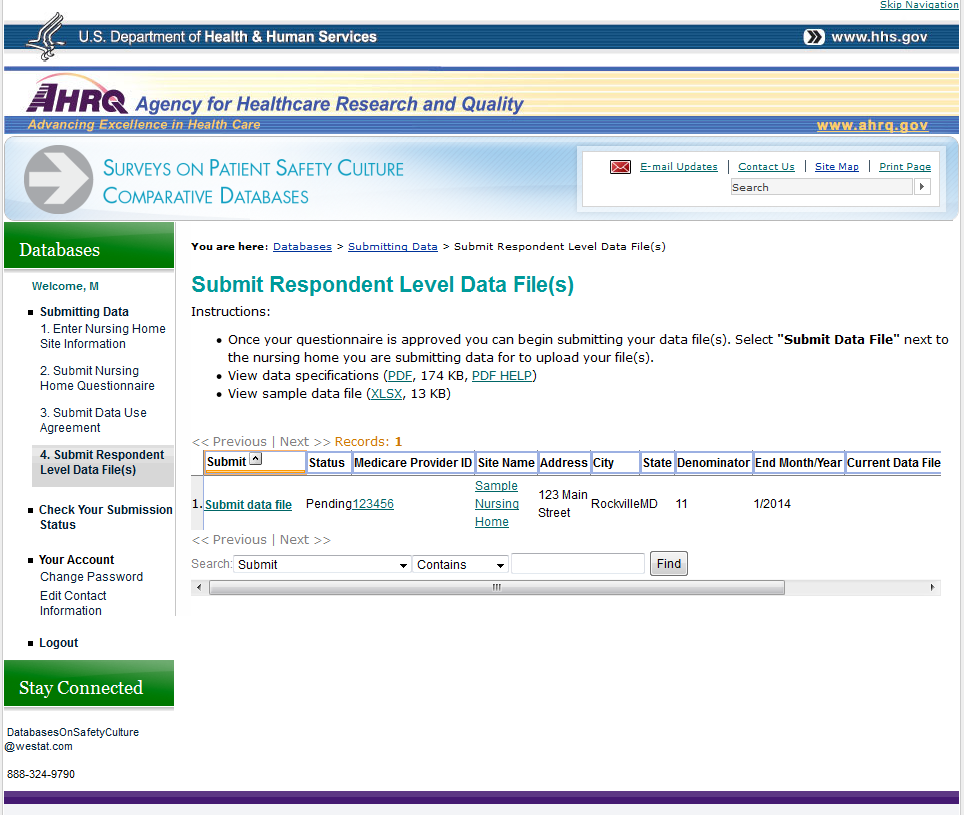 Figure 2: Upload Data File for Each Participating Nursing Home, continued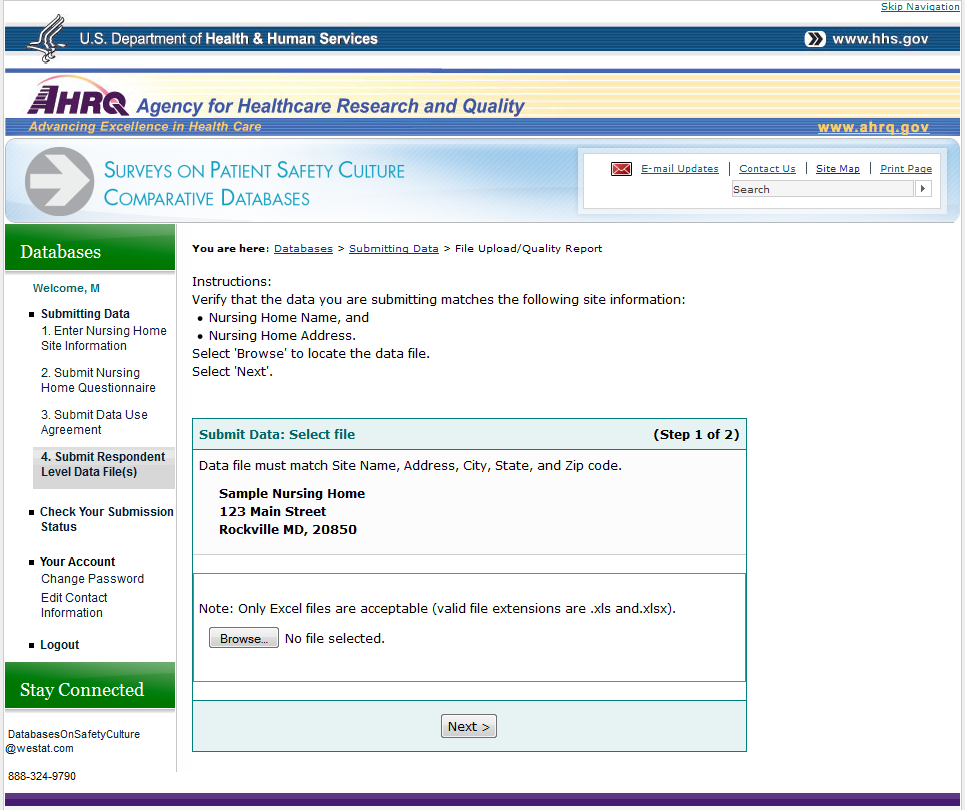 